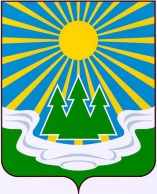 МУНИЦИПАЛЬНОЕ ОБРАЗОВАНИЕ
«СВЕТОГОРСКОЕ ГОРОДСКОЕ ПОСЕЛЕНИЕ»
ВЫБОРГСКОГО РАЙОНА ЛЕНИНГРАДСКОЙ ОБЛАСТИСОВЕТ ДЕПУТАТОВ                            второго созыва                                                               РЕШЕНИЕ  от 28 мая  2019  года                        № (проект)О присвоении Знака «За заслуги»перед муниципальным образованием«Светогорское городское поселение» Выборгского района  Ленинградской области              Заслушав информацию председателя совета депутатов, представителей организаций выступивших с ходатайством на кандидатов, мнения и предложения присутствующих депутатов о присвоении звания «За заслуги  перед муниципальным образованием «Светогорское городское поселение» Выборгского района Ленинградской области» за 2018 год, руководствуясь Положением  о Знаке «За заслуги  перед муниципальным образованием «Светогорское городское поселение» Выборгского района Ленинградской области, совет депутатов             РЕШИЛ:	1. За многолетний эффективную работу на территории муниципального образования «Светогорское городское поселение» в области муниципальной, политической, социально-экономической – деятельности  присвоить Знак «За  заслуги  перед муниципальным образованием «Светогорское городское поселение» Выборгского района Ленинградской области  _______________________________________ городское поселение» Выборгского района Ленинградской области.         3. Решение вступает в силу после его официального опубликования          4. Решение опубликовать в газете «Вуокса».Глава муниципального образования                                  Генералова Р.А.         «Светогорское городское поселение»Разослано: дело, администрация, газета «Вуокса», прокуратура,  архив,  сайт